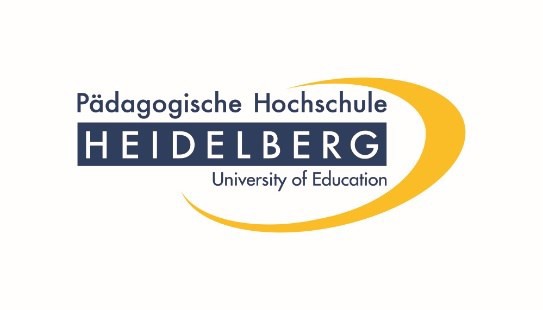 Abbildung 1 Logo der PH HeidelbergEidesstattliche Erklärung nach §17 Abs. 5 StPO Masterstudiengang E-Learning und MedienbildungHiermit versichere ich, dass ichdie vorliegende Arbeit selbstständig verfasst habe,keine anderen als die angegebenen Quellen und Hilfsmittel benutzt und alle wörtlich oder sinngemäß übernommenen Textstellen als solche kenntlich gemacht habe,dieselbe Arbeit, oder wesentliche Teile, nicht bereits anderweitig als Prüfungsleistung verwendet habe,sofern es sich um eine Gruppenarbeit handelt, den eigenen Arbeitsanteil kenntlich gemacht und selbstständig verfasst habe.Datum	Unterschrift